Vážení občané,v květnu se budou opět opisovat stavy vodoměrů. Odepisování vodoměru, za období 12/2020-05/2021 proběhnev týdnu od 3. května 2021 do 9. května 2021.Formulář odpisu naleznete na stránkách obce, nebo zde ve Zpravodaji. Elektronicky vyplněný formulář odešlete na adresu pokladna@mikulcice.cz, nebo ručně vyplněný formulář doručte na obecní úřad (pokladna, nebo schránka). Odpis vodoměru znamená opis čísla na vodoměru (nežádáme výpočet Vaší spotřeby – tu si vypočteme sami).Za spolupráci děkujeme.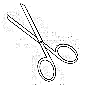 …………………………………………………………………………………………………...Odpis stavu vodoměru Jméno a příjmení:		……………………………………  Adresa nemovitosti:	……………………………………Konečný stav vodoměru:	……………………………………Datum odpisu:		……………………………………Pozn.: vodoměry nemají desetinná čísla. V tomto účetním období bude mít faktura z důvodů změny programu, ve kterém se tato agenda zpracovává, jiný vzhled. Důležitá je položka variabilní symbol, která se liší od čísla faktury. Proto Vás prosím, zkontrolujte si při bezhotovostní platbě správnost   variabilního symbolu, aby mohla být platba spárována.Také bychom chtěli faktury zasílat elektronicky, a to tak, že jestliže nahlásíte stav vody e-mailem, budeme to považovat za souhlas se zasláním faktury na tuto emailovou adresu.